MATEŘSKÁ ŠKOLA ROUDNÉ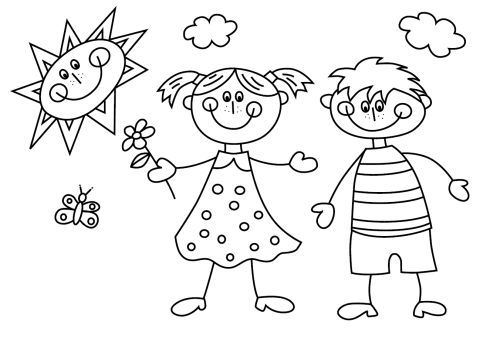 DEN OTEVŘENÝCH DVEŘÍKDY: 19. 4. 2023  8:00 – 11:00VSTUP: I. třídaPřijďte se společně s dětmi seznámit s prostředím školy a zahrady, s pedagogy a ostatními zaměstnanci školy. Rádi Vám zodpovíme otázky ohledně vzdělávání Vašich dětí a také k zápisům pro nový školní rok 2023/2024.Těšíme se na Vás.